AUXÍLIO PRÉ-ESCOLAR / CRECHESolicito concessão do auxílio pré-escolar / creche para:FILHO (A) _______________________________________ DATA DE NASCIMENTO _____ / ____ / ____RAÇA/COR DO(A) DEPENDENTE: DECLARO SOB AS PENAS DA LEI:O Cônjuge ou companheiro(a) é servidor público (    ) SIM  (    ) NÃOO(s) dependente(s) acima vive(m) sob minha guarda (    ) SIM  (    ) NÃOEmOrientações:Deve ir para Secretaria de Gestão de Pessoas;Anexar certidão de nascimento em pdf;Anexar Declaração de não acumulação do benefício, conforme abaixo.DECLARAÇÃODeclaro, sob as penas da Lei e perante o Tribunal Regional do Trabalho da 16ª Região, em conformidade com o disposto Ato Regulamentar GP nº 09/2018, de 31/07/2018, declaro que não acumulo a percepção deste com outro benefício semelhante percebido por mim, cônjuge ou companheiro(a) para o(s) mesmo(s) dependente(s), no Tribunal ou em outra entidade pública ou privada, obrigando-me a informar qualquer alteração posterior.Em 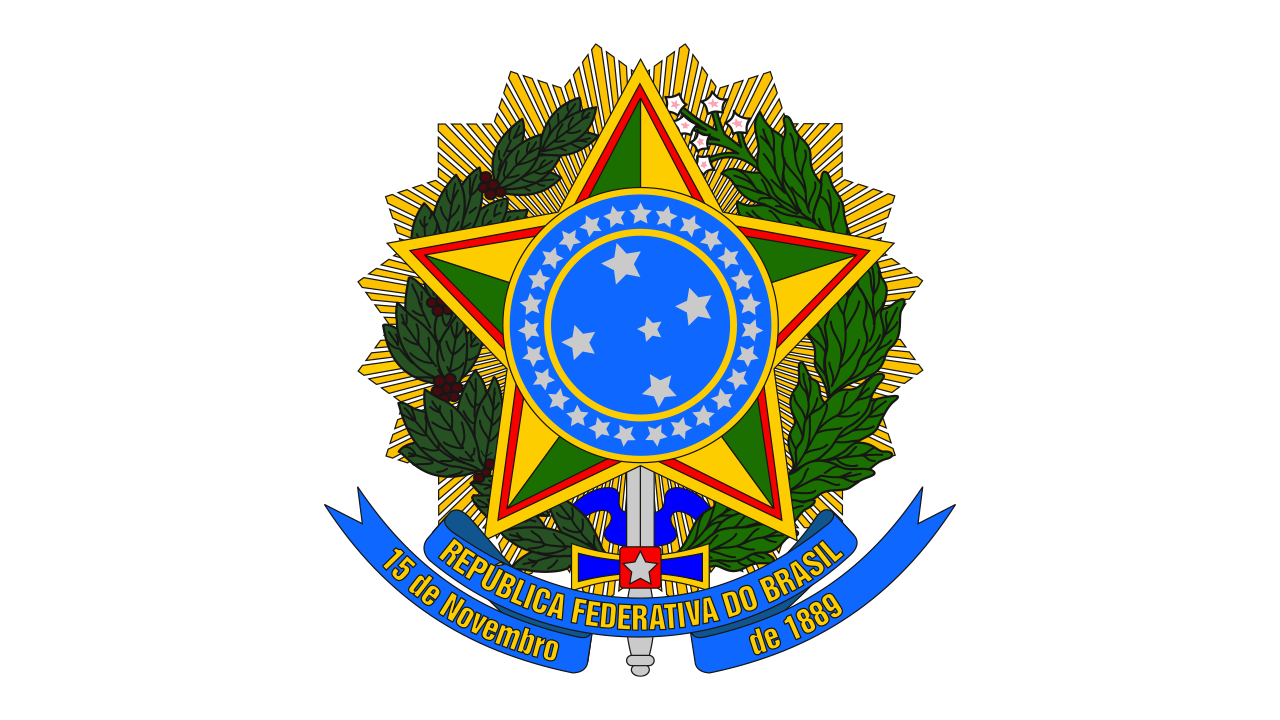 Poder JudiciárioTribunal Regional do Trabalho da 16ª Região